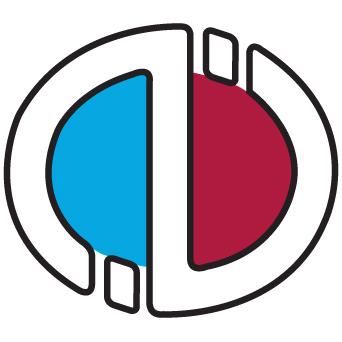 EK-1a: ANADOLU ÜNİVERSİTESİ ETİK KURULUAraştırma Projesi Başvuru Formu
Üniversitemiz mensuplarının yapacağı ya da üçüncü şahıslarca üniversitemizde yapılması planlanan, “insan ve hayvan üzerinde deney niteliği taşımayan”, biyolojik materyal (kan, idrar gibi biyolojik sıvılar ve doku numuneleri vb.) kullanılmayan ve fiziksel müdahale içermeyen gözlemsel ve betimsel nitelikte araştırmalar (anket, ölçek/skala çalışmaları, dosya taramaları, veri kaynakları taraması, sistem-model geliştirme çalışmaları, ses ve görüntü kayıtları vb.) için başvuru formudur.Başvurular, dekanlıklar ve enstitü ya da yüksekokul müdürlükleri tarafından Rektörlük aracılığıyla komisyona iletilmelidir. Üniversite dışı başvurular, resmi yazışma yolu ile doğrudan Anadolu Üniversitesi Rektörlüğü’ne yapılmalıdır.UYARI: BU ARAŞTIRMA İNSAN ÜZERİNDE DENEY NİTELİĞİ TAŞIYORSA, KLİNİK ETİK KURULA BAŞVURMANIZ GEREKMEKTEDİR.* Proje başvurularında proje yürütücüsünün ve yardımcı araştırmacıların adı-soyadı ve ıslak imzasının bulunması gerekmektedir.** Proje önerisinde bulunan kurum ya da sorumlu araştırmacının bağlı olduğu kurum belirtilmelidir.Araştırmanın Niteliği (Uygun olan kutuyu işaretleyiniz)    Araştırma Projesi    Diğer (belirtiniz):Veri Toplama Aracının/Araçlarının Türü:		Anket		Ölçek (skala) geliştirme çalışması		Dosya taraması		Veri kaynakları taraması		Sistem-model geliştirme çalışması		Ses ve görüntü kayıtları		Diğer (Belirtiniz):  Sorumlu Araştırmacı (Proje Yürütücüsü):Adı-Soyadı	:      Ünvanı	:      Görev yeri	:      Telefonu (İş-Cep)	:      e-Posta	:      Adresi	:      Diğer Araştırmacılar:Veri Toplanması Planlanan Dönem:Başlangıç:                                            Bitiş:      Veri Toplanması Planlanan Yerler/Mekanlar, Kurum ve Kuruluşlar:1.      2.      3.      4.      5.      Eğer veri toplanacak yer sayısı daha fazla ise, son satırı virgül ile ayırarak sıralayınız.Araştırmayı Destekleyen Kurum/Kuruluşlar:		Yoktur		Üniversite (belirtiniz):      		TÜBİTAK		DPT		Diğer (belirtiniz):      		Uluslararası (belirtiniz):      Araştırmayı Desteklemesi Planlanan Kurum/Kuruluşlar:		Yoktur		Üniversite (belirtiniz):      		TÜBİTAK		DPT		Diğer (belirtiniz):      	Uluslararası (belirtiniz):       Etik Kurula Başvuru Durumu:		Yeni başvuru		Tekrar başvuru (revizyon) 	 	 	Protokol değişikliği		Daha önce onaylanmış bir projenin devamı    	 Araştırmanın Özeti, aşağıdaki başlıklara göre gerekli açıklama yapılmalıdır.2. Araştırma katılımcılara herhangi bir şekilde yanlı/yanlış bilgi vermeyi, ya da çalışmanın amacını tamamen gizli tutmayı gerektiriyor mu?  Evet	  HayırEvet ise açıklayınız:      3. Araştırma katılımcıların fiziksel veya ruhsal sağlıklarını tehdit edici sorular içeriyor mu?  Evet	  HayırEvet ise açıklayınız:      4. Katılımcıların kişilik hakları ve özel bilgileri korunmakta mıdır?  Evet	  HayırHayır ise açıklayınız:      5. Araştırmaya reşit olmayan çocuklar, kısıtlı ya da engelliler katılmakta mıdır?  Evet	  HayırEvet ise açıklayınız (Çalışmada “Veli İzin Formu” yer almakta mıdır?):      6. Katılımcılara araştırmanın niteliği hakkında yeterince açık ve anlaşılabilir bilgi verilmekte mi (gönüllü katılım formu)?Açıklayınız:      7. Gönüllü katılımı bozacak ve katılımcıları suistimal edecek tehditlere karşı ne gibi önlemler alınmıştır?Açıklayınız:      8. Gönüllülerin katılma ve çıkma/çıkarılma koşulları açık ve net olarak belli midir?Açıklayınız:      9. Beklenen katılımcı sayısı:      10. Katılımcıları en iyi tanımlayan seçenekleri işaretleyiniz (birden fazla seçenek işaretlenebilir)	Okulöncesi Çocuklar	İlköğretim Öğrencileri	Lise Öğrencileri	Üniversite Öğrencileri	Çocuk İşçiler	Yetişkinler	Erkekler	Kadınlar	İşsiz Yetişkinler	Yaşlılar	Zihinsel Engelli Bireyler	Fiziksel Engelli Bireyler	Tutuklular	Diğer (belirtiniz11. Aşağıda yer alan uygulamalardan, çalışma kapsamında yer alacak olanları işaretleyiniz.	Anket	Mülakat	Gözlem	Bilgisayar ortamında test/anket uygulamak	Görüntü kaydı	Ses kaydı	Diğer (belirtiniz):      Kayıt Tarihi:      Kayıt Tarihi:      Protokol No:      ARAŞTIRMANIN ADI:      ARAŞTIRMANIN ADI:      SORUMLU ARAŞTIRMACI* :      
(PROJE YÜRÜTÜCÜSÜ)İMZAYARDIMCI ARAŞTIRMACILAR:      İMZAARAŞTIRMANIN YÜRÜTÜLECEĞİ KURUM**:      ARAŞTIRMANIN YÜRÜTÜLECEĞİ KURUM**:      Ünvan, Ad- SoyadGörev yerie-Posta        Telefon1.2.3.4.Konu:      Amaç:      Kapsam:      Yöntem:      Seçilmiş Kaynaklar:      